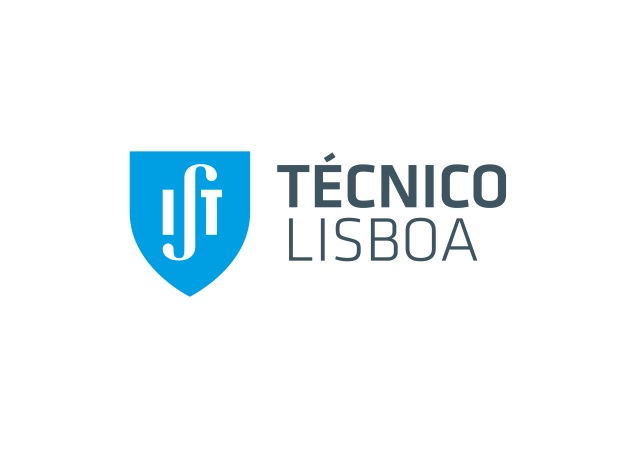 DECLARAÇÃODeclaro, para os devidos efeitos que me responsabilizo pela entrega do livro _____________________________________, referente ao processo n.º IST/_____/20__, da plataforma de compras, para registo na Biblioteca ______________ assim que estiver em meu poder.Mais declaro que me responsabilizo por entregar no Núcleo de Património o documento original, comprovativo de registo na respectiva Biblioteca, após o submeter na plataforma, em “submissão de ficheiros”.NOME:NOME:ASS.:DATA: